 [GENERAL] 			                                               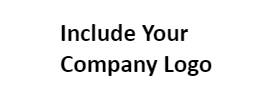 PRESS RELEASE[NEWSWORTHY HEADLINE INCORPORATING NAME OF YOUR COMPANY/ORGANIZATION] (70 Characters) [Insert Subhead Here][CITY, STATE, DATE] — [INTRO PARAGRAPH] [Set the stage with two or three short sentences about a current topic of interest that makes your press release relevant to readers. Next, write a sentence that presents your newsworthy event with the most exciting information first].[SECOND PARAGRAPH] [Give additional information by using the Five W’s of Journalism: Who was involved? What happened? Where did it happen? When did it happen? Why did that happen? Add calls to action and links.][THIRD PARAGRAPH] [Offer proof, statistics, number of downloads, number of customers, size of audience, etc., that show how your product/service is solving an unsolved problem that affects a wide audience. Add calls to action and links. If possible, describe how your solution is different from the competition.][FOURTH PARAGRAPH] [Insert quotable statements from your company’s CEO, key executives at the company, or other leaders to provide legitimacy to the newsworthy event.][BOILERPLATE PARAGRAPH] [Insert your company’s standard three or four sentence bio/description here.Visit GlobeNewswire to Publish Your Press Release!CONTACT [Contact Name & Title]COMPANY [Company Name]PHONE [Phone Number] EMAIL [Email address]WEB [Website]    EMBARGOED FOR   [Time and date for the media to release the story] 